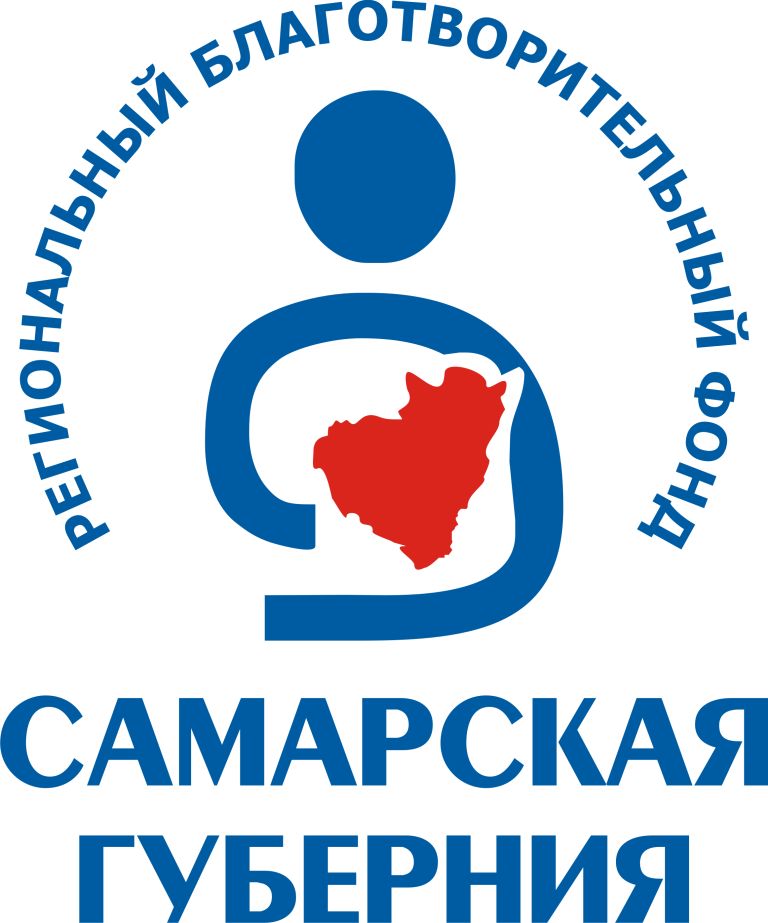 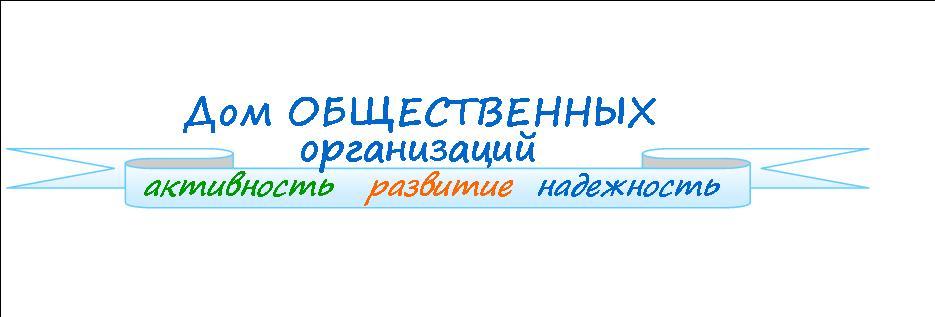 Форма заявки №5к Положению о Конкурсе«Отрадный – город мечты»Заявка на участие в номинации «Город серебряного возраста»ФИО ________________________________________________________________________Дата рождения _______________________________________________________________Адрес: _______________________________________________________________________
Контактные данные (тел., e-mail.)_____________________________________________________________________________
_____________________________________________________________________________Название места, которое представлено в заявке: ______________________________Описание:К заявке прилагается работа (указать перечень и количество): _____________________________
Дата                                                                                              Подпись заявителяКритерии оценки:
- Актуальность и социальная значимость (востребованность места,  общественная полезность и т.д.)
- Соответствие тематики работы конкурсному заданию - Оригинальность выполнения работы- Оригинальность идеи- Реалистичность (для новых идей по созданию мест отдыха) 
-Социальная и экономическая значимость для города (создание этого места позволяет/позволит решить какие-либопроблемы или создать новый бизнес)
